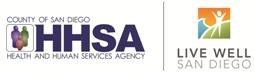 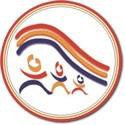                             Medi-Cal Eating Disorders Quick GuideMedi-Cal beneficiaries can additionally access a County Behavioral Health program directly.For emergencies call 911 or the Access & Crisis Line at (888) 724-7240.Medi-Cal Specialty Mental Health ServicesCounty Behavioral Health Services covers inpatient and outpatient Medi-Cal Specialty Mental Health services to all Medi-Cal beneficiaries including those on a Medi-Cal Managed Care Plan. Covered benefits are for clients with serious and persistent psychiatric illness requiring complex biopsychosocial services in order to maintain stability. These services are commonly provided by San Diego County’s contracted network and inpatient psychiatric hospitals. For children and youth up to the age 21, a lower threshold of severity (as defined by EPSDT) is applied.Medi-Cal Managed Care Plan Behavioral Health ServicesMedi-Cal Managed Care Plans cover behavioral health services for members who do not qualify for Specialty Mental Health covered by the County. Each Medi-Cal Managed Care Plan has their own network of contracted behavioral health providers.Eating Disorders (Anorexia and/or Bulimia)Medi-Cal Managed Care members with a serious Eating Disorder who are likely to require specialized treatment are covered by the County Mental Health Plan for their behavioral health services, and the Medi-Cal Managed Care Plan for their physical health benefits.Medi-Cal Managed Care members with an Eating Disorder who appear to not be at imminent risk of hospitalization or in imminent need of specialized long term treatment are covered by their Medi-Cal Managed Care Plan for their physical care and outpatient behavioral health treatment (Managed Care Plans cover outpatient treatment for a Mild to Moderate mental health condition).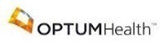 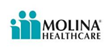 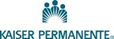 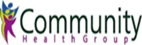 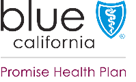 Medi-Cal Managed Care Coverage GuideTreatment for Eating DisordersHealth PlanMedi-Cal Specialty Mental Health ServicesMedi-Cal Managed Care Plan Behavioral Health ServicesBlue Shield CA Promise Health PlanBlueshieldca.com/promiseSan Diego Access & Crisis Line (888) 724-7240Blue Shield CA Promise Health Plan (855) 321-2211Community Health GroupChgsd.comSan Diego Access & Crisis Line (888) 724-7240Behavioral Health Services (800) 404-3332Kaiser PermanenteKP.orgSan Diego Access & Crisis Line (888) 724-7240Kaiser Permanente, Department of Psychiatry (877) 496-0450Molina HealthcareMolinaHealthcare.comSan Diego Access & Crisis Line (888) 724-7240Molina Healthcare (888) 665-4621PayorCoverageServices provided by the County Mental Health PlanContact the San Diego County Access & Crisis Line at (888) 724-7240A member may access a County Behavioral Health Program directlyFor a psychiatric emergency, call 911 and ask for PERTMedi-Cal Managed Care members admitted to a psychiatric hospital are covered by the County Mental Health Plan. The Mental Health Plan is responsible for the following:Psychiatric Hospital facility chargesBehavioral Health professional chargesFollow up with an outpatient mental health providerMedi-Cal Managed Care plans cover all medically necessary physical health treatment for members who are admitted to psychiatric hospital covered by the Mental Health Plan. Examples of services covered by the Medi-Cal Managed Care Plan include the following:History & PhysicalPhysical health consultsDietary evaluationsPhysical & Occupational TherapyTransportation to Medi-Cal covered servicesServices provided by the Medi- Cal Managed Care Health PlanBelow are the Medi-Cal Managed Care Plans Behavioral Health Department numbers to assist with coordinating care.Transportation to Medi-Cal Covered Services are provided by the Medi-Cal Managed Care Plans.Medi-Cal Managed Care members admitted to an acute medical hospital for an Eating Disorder (EDO) are covered by their Medi-Cal Managed Care. The Medi-Cal Managed Care Plan is responsible for the following:Acute medical hospital facility chargesAll physical health related ancillary servicesTransportation to Medi-Cal covered services.County Mental Health Plan covers the following when a Medi-Cal Managed Care member is admitted to an acute medical hospital for a EDO:Psychiatric consultPsychiatric treatment while in the acute medical hospitalOutpatient behavioral health follow upPartial Hospitalization (PHP)/Intensive Outpatient Program IOP/Residential Treatment Center (RTC) ServicesThe Medi-Cal Mental Health Plan and Medi-Cal Managed Care Plans are jointly responsible to cover members who are require PHP, IOP or RTC level of care.The MHP is responsible to authorize services and provide utilization managementThe MHP cover all costs to the PHP, IHOP or RTCThe MHP invoices the Medi-Cal Managed Care Plan for their portion of costsBlue Shield CA Promise Health Plan(855) 321-2211Community Health Group(800) 404-3332Kaiser Permanente (877) 496-0450Molina Healthcare (888) 665-4621